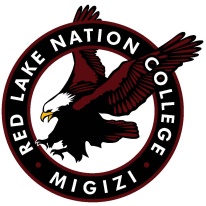 This professional development plan identifies activities and/or strategies used to maintain currency in the faculty member’s credential field, and in teaching and learning skills. This plan may include activities that go beyond maintaining currency.  This plan is submitted in accordance with the timelines and criteria specified in the Faculty Handbook.Faculty Member: _______________________________ Discipline: _____________________________Academic Year(s) Covered: ______________________________________________________________Submitted as: _____Initial Plan _____Year 1 Update _____ Year 2 Update _____Year 3 UpdateThis plan addresses specific objectives and expected outcomes related to the following components (Check all that apply):In the following sections, describe the objectives and expected outcomes for each component selected above (Add additional pages if necessary):  Content knowledge and skill in the discipline/program	   Anticipated Timeline  Teaching methods and instructional strategies:Anticipated Timeline      Related work experience: Anticipated Timeline      Study appropriate to the higher education environment:Anticipated Timeline Service to the college and the greater community:Anticipated Timeline Other components, as appropriate: Anticipated TimelineFaculty Signature: __________________________________________ Date: _____________________Administrative Consultation (Initial Plans Only)Date of Consultation: __________________________The above professional development plan (Check one): Has been reviewed, and no additional recommendations are suggested.Includes the recommendations provided during consultation with the faculty member.Does not include the recommendations provided during consultation with the faculty member.The above professional development plan is approved.V.P. of Academic Affairs Signature: ____________________________   Date: _____________________The above professional development plan is not approved.V.P. of Academic Affairs Signature: ____________________________ Date: ______________________Content knowledge and skill in the discipline/programExample: Learning new technology or methodologies; computer software training, writing skills workshop, communication/interpersonal relations skills training, attaining professional certifications/licensesTeaching methods and instructional strategiesExample: Classroom management, curriculum development, learning styles, online delivery, cultural enrichmentRelated work experienceExample: Business/industry internships, relevant summer employment, observation or special project(s) with employersStudy appropriate to the higher education environmentExample: Advancement of academic credentials, researching, publishing, grant writingService to the college and the greater communityExample: Active participation in civic groups, leadership in professional organizations, leadership in college committees, working with youth in academic skills developmentOther components, as appropriatePlease describe:Vice President of Academics Comments:If not approved, indicate rationale and return to faculty member. 